Text níže naformátujte:Zarovnání do bloku.Font písma Times New Roman.Velikost písma 12.První větu podtrhněte.VŠECHNA PÍSMENA V POSLEDNÍ VĚTĚ BUDOU VELKÁ (nepřepisujte je!).Ze seznamu pojmů z pohádky udělejte odrážkový seznam (začíná čert).Obrázek s čertem upravte tak, aby jeho výška byla 5 cm.Obrázek bude černobílý s červeným rámečkem.Obrázek bude od textu vlevo.Orientaci stránky nastavte na šířku.Dokument uložte jako PDF.Na další straně naleznete vzor řešení.Byl jednou jeden voják, kterého právě propustili ze služby, a tak neměl z čeho žít a poradit si též nijak neuměl. Jednou šel lesem a potkal nějakého mužíka, bylo vám to čertisko, a ten pravil: „Copak, vojáčku, copak ti schází? Vypadáš nějak zasmušile.“ Voják odvětil: „Ale, hlad mám a peníze žádné!“ Tu čert řekl: „No, Honzo, jestli mi chceš sloužit a staneš se mým pacholkem, budeš mít všeho dostatek. Ale musíš mi sloužit sedm let, teprve pak budeš zase volný. A ještě něco ti pravím, nesmíš se mýt, česat, obírat, stříhat si nehty ani vlasy, ba ani oči si protírat nesmíš!“ Voják pravil: „Chutě do toho! Stejně mi jiné pomoci není!“ a šel s čertiskem, které ho vedlo přímo do pekla.Čert, voják, mužík, Honza, peklo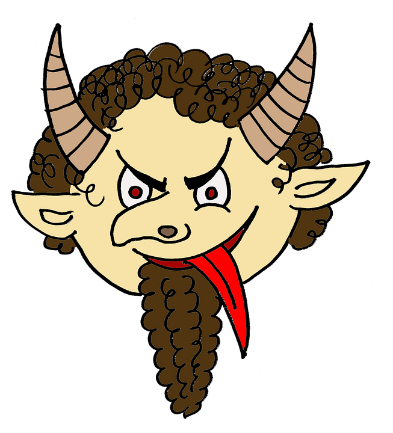 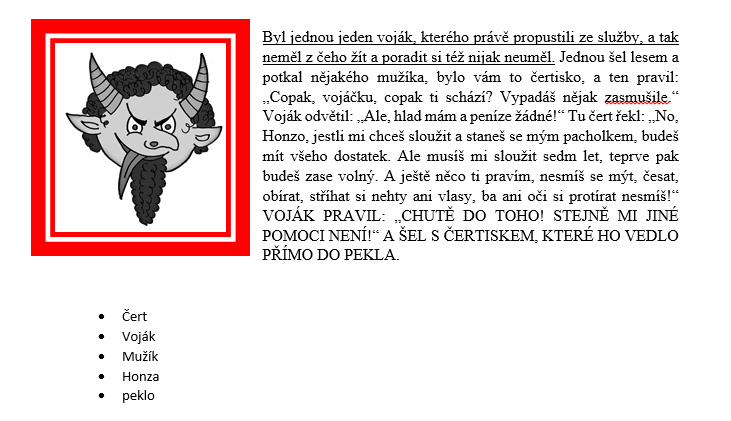 